LONG TERM PLAN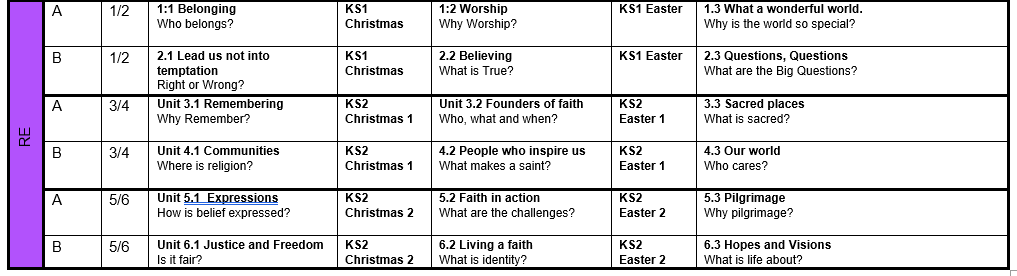 Religion and WorldviewsReligion and WorldviewsReligion and Worldviews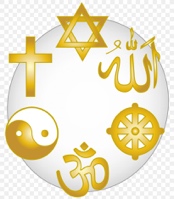 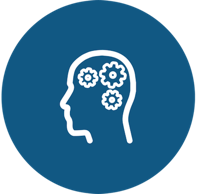 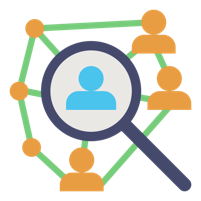 TheologyPhilosophySocial SciencesKey concepts (Big Ideas) in RELIGION and WORLDVIEWSThe school follows the locally agreed syllabus for Religion and Worldviews. Young people are growing up in a world where there is increasing awareness of the diversity of religious and other worldviews and the impact this diversity can have on individuals and society. Learning about religion and worldviews contributes dynamically to young people’s education by provoking challenging questions about meaning and purpose in life, beliefs about God, issues of right and wrong and what it means to be human. In RE, young people learn about religion and worldviews in local, national and global contexts, to discover, explore, consider and interpret different responses to life’s big questions. Studying religion and worldviews gives opportunity to develop knowledge and understanding of important aspects of human experience. The curriculum for RE aims to ensure that all pupils develop religious literacy through:Knowing about and understanding a range of religions and worldviews, learning to see these through the disciplines of Theology, Philosophy and Social Sciences Expressing ideas and insights about the nature, significance and impact of religion and worldviews through a multidisciplinary approach whilst engaging critically with them Gaining and deploying skills taken from the disciplines of Theology, Philosophy and Social Sciences to enhance learning about religions and different worldviews Pupils will have a broad, inclusive Religious Education, including studies of religious communities and non-religious worldviews. At all key stages more time will be spent on Christianity than on any other individual religion or worldview ‘to reflect the fact that the religious traditions in Great Britain are in the main Christian’ (Education Act 1988). Principal religions represented in Great Britain are usually regarded as: Buddhism, Islam, Judaism, Sanatana Dharma (Hinduism), Sikhi Theology Theology is about believing, asking questions about the concept and nature of god, where beliefs come from and about sources of authority and influence. Pupils will be given opportunities to think about the beliefs and concepts underpinning different faiths, and where those beliefs come from. Consideration will be given to how beliefs may have changed over time, and are similar and different both within a faith and across different faiths. In addition, it considers how these beliefs and concepts provide a framework for understanding life, the universe and everything  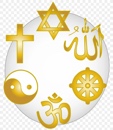 PhilosophyPhilosophy is about thinking, asking questions about morality and ethics, about the nature of reality and what it means to be human. Using philosophy helps pupils to understand how and why people do certain things and how to live a good life. Through engaging with philosophical questions and reflecting on different responses, pupils will develop their powers to reason, to engage in dialogue and discussion, to deepen understanding about belief, about truth and what is real, about what it means to be good or evil, right or wrong. 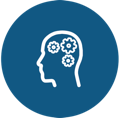 Social SciencesSocial sciences are about living, asking questions about the influence of religions and beliefs on individuals, communities, culture and how people live their lives. Using the discipline of Social Sciences to investigate the impact of religious belief and practice in different cultures and societies, pupils will develop an appreciation of the diversity of religious traditions and the way religious beliefs are expressed through, for example, the arts. They will explore personal and community rituals and celebrations in religions and other worldviews and consider the impact of these on individuals and communities. 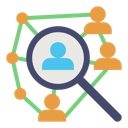 Y1 Units of learning Essential core knowledge, skills and understandingTheology-Philosophy-Social sciencesThese contribute to the following End of Key Stage statements1.1Belonging Recall some of the symbols, artefacts and rules associated with belonging to a faith group.Recognise some similarities between faith groupsTalk about what it means to belong and understand the importance of a promise.Describe what happens at festivals, ceremonies and rituals and talk about the beliefs behind them.Tell of the ways people express identity in belonging to a faith group and show how they are similar to another faith group.1.2WorshipRecall the important features of a place of worship and say how they are used.Say why a local place of worship is important for many people.Recognise which holy books are special to different religions.Talk about what happens in places of worship and describe how symbols and artefacts are used in each, appreciating some similarities and differences.1.3What a wonderful worldRecall Christian/Jewish beliefs about God and creation stories, adding some detailsRetell a creation story using relevant vocabulary and say where the story comes fromAsk their own ‘wondering’ questions about the world Talk about ways of caring for the worldRetell and suggest meanings for some religious and moral stories and say how they influence people today.Consider and make responses to big questions from different worldviews.Y2 Units of learning Essential core knowledge, skills and understandingTheology-Philosophy-Social sciencesThese contribute to the following End of Key Stage statements2.1Lead us not into temptationRespond sensitively to decisions about what’s right and what’s wrong.Respond respectfully to people of different faiths and cultures.Recognise differences and similarities between school rules and religious rules.Express ideas and opinions about moral questions of right and wrong.Share ideas and examples of cooperation between people who are different.2.2BelievingRecall and name key beliefs from different religionsRecognise similarities and differences between the key beliefs of different faiths. Suggest two examples of religious beliefs which lead into action.Recall different beliefs and practices, naming key words, key figures and core beliefs.2.3Questions, questionsSuggest answers to Big Questions from different religious perspectivesDescribe what different religions believe about GodConsider and make responses to big questions from different worldviews.Y3 Units of learning Essential core knowledge, skills and understandingTheology-Philosophy-Social sciencesThese contribute to the following End of Key Stage statements3.1RememberingCompare the ways in which festivals are celebrated in the community and across the world.Explain the link between the rituals associated with celebrations and the stories behind them. Make connections between the beliefs that underpin different celebrations, forms of worship, pilgrimages and rituals.Describe and show understanding of links between different sacred texts and how those faith teachings influence communities and society today.3.2Founders of FaithRecognise the key events in the lives of some faith founders and the impact they made.Describe and make links between the teachings of faith founders.Express understanding of the key concepts underpinning different faiths, linking sources of authority to belief.3.3Sacred PlacesDiscover the milestones in life for different religions and respond to the way they offer a sense of identity and belonging.Recognise what makes a place sacred and suggest reasons why.Make connections between the beliefs that underpin different celebrations, forms of worship, pilgrimages and rituals.Y4 Units of learning Essential core knowledge, skills and understandingTheology-Philosophy-Social sciencesThese contribute to the following End of Key Stage statements4.1CommunitiesExplain what makes a community.Describe the contribution of a religious group to their community.Consider and apply ideas about ways in which diverse communities can live together for the wellbeing of all, responding thoughtfully to ideas about community, values and respect.4.2People who inspire usExplain what prompts people to commit to an ethical causeExplain and give reasons why a person of faith devoted themselves to a cause.Give examples of altruistic actions in the community.Demonstrate understanding of how people of faith express their identity and their spirituality through symbols and actions.Articulate the responses of different religions and non -religious worldviews to ethical questions, including ideas about what is right and wrong and what is just and fair.4.3Our worldReflect and present ideas about the origin of the universeOffer reasons why it is important to look after the Earth.  Describe what different religions say about the attributes of God.Express understanding of the key concepts underpinning different faiths, linking sources of authority to belief.Offer some answers to ultimate questions from different religious and non-religious perspectives. Y5 Units of learning Essential core knowledge, skills and understandingTheology-Philosophy-Social sciencesThese contribute to the following End of Key Stage statements5.1ExpressionsIdentify the importance of symbolism in the expression of beliefs.Describe different forms of worship and spiritual expression and explain where they might take place.Demonstrate understanding of how people express their identity and their spirituality through symbols and actions. 5.2Faith in actionIdentify the origins and make connections between the different faith teachings.Give a considered response to the challenges of following a faith.Express understanding of the key concepts underpinning different faiths, linking sources of authority to belief.Describe and show understanding of links between different sacred texts and how those faith teachings influence communities and society today.5.3PilgrimageIdentify and explain why people may participate in a pilgrimage.Describe and show understanding of actions carried out by a pilgrim. Make connections between the beliefs that underpin different celebrations, forms of worship, pilgrimages and rituals.Show understanding of the challenges of commitment to a community of faith or belief, suggesting why belonging to a community may be valuable.Y6Units of learning Essential core knowledge, skills and understandingTheology-Philosophy-Social sciencesThese contribute to the following End of Key Stage statements6.1Justice and FreedomExplain hopes and dreams for a just community and a just world. Discuss barriers to reconciliation and harmony and the power of forgiveness.Express understanding of the key concepts underpinning different faiths, linking sources of authority to belief.Articulate the responses of different religious and non-religious worldviews to ethical questions, including ideas about what is right and wrong and what is just and fair.6.2Living a FaithExplain and give reasons about how personal milestones engender a sense of identity.Discuss and give examples of how participating in rites of passage have an impact on religious communities.Make connections between the beliefs that underpin different celebrations, forms of worship, pilgrimages, and rituals.Demonstrate understanding of how people express their identity and their spirituality through symbols and actions.6.3Hopes and visionsDebate differing faith views about the purpose of life; compare different possible answers and contrast with a secular view.Explain and give examples of how people of different faiths respond to the question ‘Who is god?’Offer some answers to ultimate questions from different religious and non-religious perspectives.